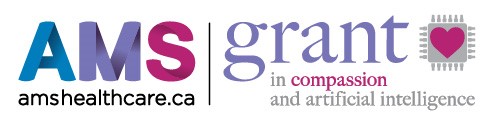 2021-22 AMS HealthcareSmall Grant in Compassion and Artificial IntelligenceSignature PageApplicant DetailsHost/Sponsor InstitutionCo-PIs, Collaborators and/or Partners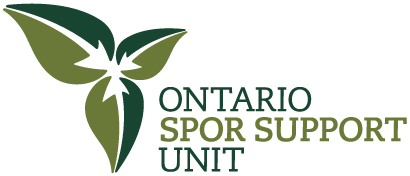 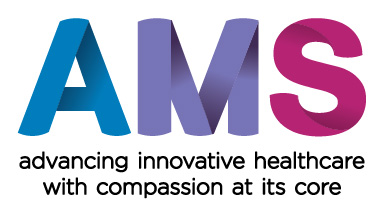 Project titleNameCredentialsCredentialsJob titleSponsor InstitutionSponsor InstitutionCityProvinceProvinceCareerStageEarly career researcher/scholar working in an academic setting.Early career researcher/scholar working in an academic setting.Early career researcher/scholar working in an academic setting.Early career researcher/scholar working in an academic setting.CareerStageMid-career researcher/scholar working in an academic setting.Mid-career researcher/scholar working in an academic setting.Mid-career researcher/scholar working in an academic setting.Mid-career researcher/scholar working in an academic setting.CareerStageEarly or mid-career regulated healthcare professional working in an Ontario health care organization/provincial government, academic setting or a provincial/national health profession organization in Canada.Early or mid-career regulated healthcare professional working in an Ontario health care organization/provincial government, academic setting or a provincial/national health profession organization in Canada.Early or mid-career regulated healthcare professional working in an Ontario health care organization/provincial government, academic setting or a provincial/national health profession organization in Canada.Early or mid-career regulated healthcare professional working in an Ontario health care organization/provincial government, academic setting or a provincial/national health profession organization in Canada.TimePercentage of your time will be dedicated to this fellowship.Percentage of your time will be dedicated to this fellowship.Percentage of your time will be dedicated to this fellowship.Percentage of your time will be dedicated to this fellowship.SignatureDateNameCredentialsCredentialsJob titleSponsor InstitutionSponsor InstitutionCityProvinceProvinceSignatureDateNameContribution to the Project (25 words)AffiliationEmailRole (Eg: co-PI, Coll)SignatureNameContribution to the Project (25 words)AffiliationEmailRole (Eg: co-PI, Coll)SignatureNameContribution to the Project (25 words)AffiliationEmailRole (Eg: co-PI, Coll)SignatureNameContribution to the Project (25 words)AffiliationEmailRole (Eg: co-PI, Coll)SignatureNameContribution to the Project (25 words)AffiliationEmailRole (Eg: co-PI, Coll)Signature